Call to Order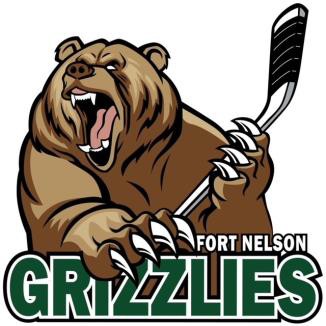 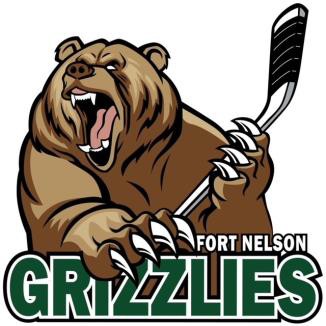 In Attendance/Absent (crossed out)Brandon SmithCarla NobleChris HallHeather ElingHeather Robinson		Holly LerouxJamie SmithJenn ThomasKai PotterKrissy TaylorKrista Pearson			Lacey CoutuLarissa WitowskiLisa RowleyMegan BulleyRyan BulleyShastine Fischer			Sonny OlkhTracey Muise			Notes recorded by Krista Pearson7:03 PM Opening/Call to order by Shastine FischerAcceptance of previous meeting minutes. 1st – Brandon2nd – JamieExecutive ReportsPresident - Shastine FischerNow that registration is done coordinators need to reach out to their teams.Really want to move away from facebook and just use website.John is no longer publicity – anyone else to offer. Lisa?Vice President – Sonny OlkhNothing to reportTreasurer - VACANT Set of financials from Book keeper. She hasn’t had time to reconcile August.Operating account $87, 595. 26Gaming account 18, 546.094001 jerseysWind up party $3157Decal logo on ice $3764Originally in gaming account $56KPolicy for gaming rules – funds can be used for anything to do with hockey such as ice, refs, gear. Will have an impact on what coordinators spend their funds on. Establish a date for coordinators to use their funds and report on. Heather: in past had to be used by AGM. – will keep with that.Was a transfer for $30K put into operating account from gaming to cover ice costs.Coordinators – Shastine will email publication page 20 for spending terms.Secretary – Krista PearsonNothing to reportHead Coach – Brandon SmithWill stick around all weekend to check on helpers. Putting a cap on benches and helpers. Will chat with everyone on Saturday. Will assign head coaches for each division and teams about a week after that. Then the division coaches can deal with the problems, etc. before they come to us.Head Referee - Kai PotterAbsentRisk Manager – Ryan BulleySonny and Ryan figuring it out for safety, etc.Registrar - Heather Robinson –168 kids. Registration closed. Few little glitches. Less time consuming for Heather. Feel like it went well with new system. Couple requests for U7 division who missed reg close date. Would like to open up for the U7 kids because we don’t need to make teams, etc. U7 and U9 (Initiation) – may take registration based on request as per above.In an effort to build the Junior Female league registration deadline will be extended to September 17.Publicity – Open  Ice Coordinator – Lisa RowleyAbsentGaming Coordinator - Holly LerouxAbsent   Fundraiser – Krissy TaylorWe have all our team sponsors.Will reach out to previously Interested parties about sponsoring Junior GirlsCUPE Local and Canruss may sponsor goalie gear, they are going to bring it to their meetings.Brandon will check in with White Bear about sponsoring cones.Do we want to look at new clock and speaker system for the secondary?For $2000 will we put their logo on their pucks? CUPE Local 2167Will look into tshirt gun.Got a price from Style Rite for hats, jackets, etc.Equipment Manager - Chris Hall$3700 - 2 sets of pads, 3 goalie sticks, glove for opposite hand for Novice. Got a deal from Hockey Monkey $400 off and free shipping.Place to put new junior girls’ jerseys? U7 and U9 don’t need a locker as all their jerseys are given out at beginning of season. Carla taking jerseys home until she hears from Krissy re sponsor to then go to Style Rite.Wait to decide on giving away old pads that are not in great shape to FNSS.Coordinators should push goalie ice time on Sundays. Coordinators should get a hold of Chris prior so he can help get gear organized. Open to all divisions. Coordinators need to let Chris know by Thursday if they have interest otherwise, we will give up ice slot (no charge within 72 hours’ cancelation).U-7 – Tracey MuiseWill talk to Dina about being safety this week. Then will get my safety.Will reach to Susan if need be. traceymuise@hotmail.com U-9 – Megan BulleyHeather will get an email list out asap.U-11 – Heather ElingWelcome back!U-13– Larissa WitowskiHave contacted everyone. Will do both team snap and facebook.Last year here, moving back to Shuswap at the of this school year.U-15– Jamie SmithNothing to ReportU18– Carla NobleSet out welcome text. Have 4 safeties that are all sitting at this table. Will try to recruit more safeties. NERHL– Carla Noble	No word from NERHL yet.Hoping to have schedule by October 1st.Junior Female-Jennifer ThomasAlso need to get safeties Senior Female-Lacey CoutuNeed to recruit safeties. Last year it was only me.Safeties are reimbursed for up to 2 per team.5 kids on waitlist for U15, but still short a goalie. Shastine – has to be put back on the players/parents to bring another goalie or sit 5 kids each game.Meeting Adjourned at 8:21 PM     1st – Jamie2nd – KrissyNext meeting October 5, 2022 at VIC